9	Emergency services for fire and other eventsCONTENTS9.1	Profile of emergency services for fire and other events	9.19.2	Framework of performance indicators	9.49.3	Key performance indicator results	9.69.4	Definitions of key terms	9.229.5	References	9.22The focus of performance reporting in this chapter is on emergency services for fire events. Descriptive information is included on emergency services for other events, with performance reporting to be developed for future Reports.Further information on the Report on Government Services including other reported 
service areas, the glossary and list of abbreviations is available at https://www.pc.gov.au/research/ongoing/report-on-government-services.9.1	Profile of emergency services for fire and other eventsService overviewAn emergency event is an event that endangers or threatens to endanger life, property and/or the environment, and requires a significant and coordinated response. A fire event is an incident that is reported to a fire service organisation and requires a response. Fire events include (but are not limited to):structure fires (that is, fires inside a building or structure), regardless of whether there is damage to the structurelandscape fires, including bushfires and grass fires, regardless of the size of the area burntother fires, including vehicle and other mobile property fires, and outside rubbish fires.Other events that require an emergency response from fire and/or state and territory emergency services include road crash rescue, floods, storms and other natural disasters.Roles and responsibilitiesFire service organisations and state and territory emergency services (STES) are some of the primary agencies involved in providing emergency services for fire and other events. The role of these organisations varies across jurisdictions but commonly includes prevention/mitigation, preparedness, response and recovery activities. Detailed activities by jurisdiction for fire service organisations and STES are available in tables 9A.1 and 9A.18 respectively.Each State and Territory government operates multiple emergency service agencies, which service different populations and geographic areas according to specified governance arrangements (table 9A.2). Fire and STES service organisations work closely with other government departments and agencies that also have responsibilities in the case of fire and other emergency events.This chapter covers the finances and activities of urban and rural fire service agencies and, for selected tables and jurisdictions, the fire event finances and activities of land management agencies (tables 9A.4–17), and STES (tables 9A.18–23).FundingIn 2017-18, the total revenue of fire service organisations was $4.1 billion and for STES was $226.5 million (table 9.1).Jurisdictions have a range of funding models to resource fire service organisations and STES organisations. For fire services, government grants are the largest source of revenue (47.5 per cent of total funding in 2017-18) (table 9A.4). Levies are the largest source of STES revenue (57.2 per cent of total funding in 2017-18) (table 9A.19). The Australian Government provides funding to State and Territory governments through programs including:The Natural Disaster Relief and Recovery Arrangements provides assistance with relief and recovery efforts following an eligible natural disaster event. Total cash payments to states and territories in 2017-18 totalled $334.9 million (Australian Government 2018). Allocations vary across jurisdictions and over time depending on the timing and nature of natural disaster eventsThe Natural Disaster Resilience Program provides funding to strengthen community resilience to natural disasters. In 2017-18, funding was $48.2 million (table 9A.5).The Australian Government also provides financial support to eligible individuals affected by a disaster, with payments in 2017-18 of $1.5 million (table 9A.5).Size and scopeHuman resourcesNationally in 2017-18, 20 297 full time equivalent (FTE) paid personnel were employed by fire service organisations, with the majority (77.0 per cent) firefighters. A large number of volunteer personnel (212 293 people) also participated in the delivery of services in 
2017-18. The proportion of volunteer personnel and the nature of their role varied across jurisdictions (table 9A.6).For STES, the majority of personnel were volunteers, with 23 897 state and territory emergency services volunteers and 731 paid staff in 2017-18. The proportion of volunteer and paid personnel and the nature of their roles varied across jurisdictions (table 9A.21).Demand for emergency services Fire service organisations and STES provide emergency response and rescue services for a range of fire and other emergency events. Nationally in 2017-18, fire service organisations attended a total of 387 939 emergency incidents, of which 100 227 were fire events (table 9A.11) and STES organisations attended a total of 52 310 incidents (excluding  Queensland), of which 39 933 were storm and cyclone events (table 9A.22).9.2	Framework of performance indicators The performance indicator framework is based on governments’ common objectives for emergency services (box 9.1).The performance indicator framework provides information on equity, efficiency and effectiveness, and distinguishes the outputs and outcomes of emergency services for fire events (figure 9.1). In future reports, the scope of performance indicators will be extended to include other emergency services that prepare for, respond to, and recover from, any emergency event. The performance indicator framework shows which data are complete and comparable in the 2019 Report. For data that are not considered directly comparable, text includes relevant caveats and supporting commentary. Chapter 1 discusses data comparability, data completeness and information on data quality from a Report-wide perspective. In addition to section 9.1, the Report’s Statistical context chapter contains data that may assist in interpreting the performance indicators presented in this chapter (chapter 2). Chapters 1 and 2 are available from the website at www.pc.gov.au/research/ongoing/report-on-government-services.Improvements to performance reporting for emergency services are ongoing and include identifying data sources to fill gaps in reporting for performance indicators and measures, and improving the comparability and completeness of data.9.3	Key performance indicator results Different delivery contexts, locations and types of clients can affect the equity, effectiveness and efficiency of fire services.The comparability of performance indicator results are shaded in indicator interpretation boxes, figures and chapter and attachment tables as follows:The completeness of performance indicator results are shaded in indicator interpretation boxes, figures and chapter and attachment tables as follows:OutputsOutputs are the services delivered (while outcomes are the impact of these services on the status of an individual or group) (see chapter 1). Output information is also critical for equitable, efficient and effective management of government services.EquityEquity indicators measure how well a service is meeting the needs of particular groups that have special needs or difficulties in accessing government services. Data on services provided to special needs groups are not available. However, indicators presented do provide information on whether fire services are equally accessible to everyone in the community with a similar level of need.Access — Response times to structure fires by geographic location‘Response times by geographic location’ is a proxy indicator of governments’ objective to provide fire services in an equitable manner (box 9.2).In 2017-18, the time within which 50 per cent of the first responding fire crew appliances arrived at the scene of a structure fire (including call taking time) within major cities ranged across jurisdictions from 6.3 to 8.0 minutes; increasing to between 9.2 and 11.7 minutes for 90 per cent to respond (table 9A.14).Response times are generally longer for all jurisdictions in regional and remote areas, compared to major cities (table 9.2).State-wide response times are reported under the Effectiveness-Response domain of the performance indicator framework. Access — Equity of access by special needs groups ‘Equity of access by special needs group’ is an indicator of governments’ objective to provide emergency services in an equitable manner (box 9.3).EffectivenessResponse — Response times ‘Response times’ is an indicator of governments’ objective to provide emergency services that are accessible and responsive (box 9.4).Nationally in 2017-18, the time within which 50 per cent of the first responding fire crew appliances arrived at the scene of a structure fire (including call taking time) varied across jurisdictions from 6.9 to 8.7 minutes (table 9A.14); increasing to between 11.0 and
20.4 minutes for 90 per cent to respond (figure 9.2).Response times by geographic area are reported under the Equity-Access domain of the performance indicator framework.Prevention/mitigation — Accidental residential structure fires per 100 000 households‘Accidental residential structure fires per 100 000 households’ is an indicator of governments’ objective to contribute to the community’s management of risks through the promotion of risk reduction and mitigation activities (box 9.5). The national rate of accidental residential structure fires was 87.6 per 100 000 households in 2017-18 (figure 9.3 and table 9A.12).Prevention/mitigation — Confinement to room/object of origin‘Confinement to room/object of origin’ is an indicator of governments’ objective to contribute to the community’s management of risks through the promotion of risk reduction and mitigation activities (box 9.6). The proportion of building fires confined to room of origin varies across jurisdictions, and within jurisdictions over time (figure 9.4). Data disaggregated by ignition type are available in table 9A.9.Preparedness — Households with a smoke alarm‘Households with a smoke alarm’ is an indicator of governments’ objective to contribute to the communities’ management of risks and its preparedness (box 9.7). One key fire risk preparedness strategy across all jurisdictions is the mandated installation of smoke detectors in residential structures. Nationally consistent data for all jurisdictions are not available. However, recent jurisdictional surveys estimate that 95.6 per cent, 97.2 per cent and 97.1 per cent of households in NSW, Victoria and Queensland respectively, had an installed smoke alarm/detector in 2017-18 (table 9A.13).In 2017-18, the estimated percentage of households in Queensland with a smoke alarm/detector that is operational/has been tested was 79.9 per cent – data were not available for other jurisdictions (table 9A.13). A smoke alarm is not considered operational, unless the owner has taken action to test or maintain it in the last 12 months.Sustainability — Firefighter workforce‘Firefighter workforce’ is an indicator of governments’ objective to provide emergency services that are sustainable (box 9.8).The workforce by age group and staff attrition measures should be considered together. Each provides a different aspect of the changing profile and sustainability of fire service organisations’ workforce and should also be considered in conjunction with data on the: full time equivalent firefighter personnel (increased from 60.6 per 100 000 people in
2012-13, to 63.1 per 100 000 people in 2017-18)fire service organisation volunteers (decreased from 970.0 per 100 000 people in 
2012-13 to 857.0 per 100 000 people in 2017-18) (table 9A.6).Workforce by age groupNationally in 2017-18, 63.2 per cent of the firefighter workforce were aged under 50 years (figure 9.5) – similar to the proportion for the previous three years for which data are available (table 9A.6). Workforce attritionNationally in 2017-18, the attrition rate was 3.8 per cent, an increase from 2.8 per cent in 2016-17 and 3.1 per cent in 2014-15 (table 9A.6). EfficiencyFire service expenditure per person‘Fire service expenditure per person’ is a proxy indicator of governments’ objective of providing emergency services in an efficient manner (box 9.9).Nationally in 2017-18, the total expenditure of fire service organisations was $169.24 per person in the population (figure 9.6). Expenditure data disaggregated by labour, capital and other costs are available in table 9A.16.OutcomesOutcomes are the impact of services on the status of an individual or group (while outputs are the services delivered) (chapter 1).Fire death rate‘Fire death rate’ is an indicator of governments’ objective to reduce the adverse effects of emergency events on the community (including people, property, infrastructure, economy and environment) (box 9.10).Annual fire death rateThe annual fire death rate was 3.6 deaths per million people in 2017 (88 fire deaths)
(figure 9.7 and table 9A.7).Annual fire death rates can be particularly volatile because of the small number of fire deaths and the influence of large irregular fire events. Alternatively, annual death rates can be viewed over a longer time series to help identify any underlying trends. Nationally, the average annual death rate was 5.3 per million people over the period 2008–2017 (table 9A.7).Landscape fire death rateNationally, comparatively few deaths are related to landscape fires annually (2 deaths in 2017-18), although the landscape fire death rate is punctuated by large, irregular events. To assist in identifying underlying trends in the annual landscape fire death series, a 30 year time series is provided in table 9A.7.Fire injury rate‘Fire injury rate’ is an indicator of governments’ objective to reduce the adverse effects of events on the community (including people, property, infrastructure, economy and environment) (box 9.11).Nationally in 2016-17, there were an estimated 3574 hospitalisations due to fire injury, equating to a rate of 14.7 per 100 000 people (table 9A.8). Value of asset losses from fire events ‘Value of asset losses from fire events’ is an indicator of governments’ objective to reduce the adverse effects of events on the community (including people, property, infrastructure, economy and environment) (box 9.12).Nationally in 2017-18, household and commercial property insurance claims in relation to fire events (excluding major events, which are total claims greater than $100 million) totalled $1.3 billion (table 9A.10). Household (domestic) insurance fire event claims increased for:average claims — a 26.8 per cent increase in real terms from $49 232 in 2013-14 to $62 415 in 2017-18 (table 9A.10)claim per person — a 8.3 per cent increase in real terms from $20.29 per person in 2013-14 to $23.28 per person in 2017-18 (figure 9.8).Nationally, there were 6944 commercial insurance claims from fire events in 2017-18, equating to $29.26 per person in the population (figure 9.8 and table 9A.10). Whilst the number of commercial claims decreased from the previous year, the average value increased, resulting in the value per person increasing slightly from 2016-17.Data are available back to 2008-09 in table 9A.10.9.4	Definitions of key terms9.5	ReferencesThe Commonwealth of Australia 2018, Final Budget Outcome 2017-18, September 2018 www.budget.gov.auAttachment tablesAttachment tables are identified in references throughout this chapter by a ‘9A’ prefix (for example, table 9A.1) and are available from the website www.pc.gov.au/research/ongoing/report-on-government-services.Table 9.1	Revenue of fire service organisations and STES organisations (2017-18 dollars) ($ million)aa See tables 9A.4 and 9A.19 for detailed footnotes and caveats. b Total of jurisdictions where data are available. na Not available.Source: State and Territory governments (unpublished); tables 9A.4 and 9A.19.Box 9.1	Objectives for emergency services for fire and other events Emergency services for fire and other events aim to reduce the adverse effects of events on the community (including people, property, infrastructure, economy and environment).Governments’ involvement is aimed at providing emergency services that: contribute to the communities management of risks and its preparedness, through the promotion of risk reduction and mitigation activities are accessible, responsive and sustainable.Governments aim for emergency services to meet these objectives in an equitable and efficient manner.Figure 9.1	Emergency services for fire and other events performance indicator frameworkData are comparable (subject to caveats) across jurisdictions and over time.Data are either not comparable (subject to caveats) within jurisdictions over time or are not comparable across jurisdictions or both.Data are complete (subject to caveats) for the current reporting period. All required data are available for all jurisdictions.Data are incomplete for the current reporting period. At least some data were not available.Box 9.2	Response times to structure fires by geographic location‘Response times by geographic location’ (as illustrated below) is defined as the time taken between the arrival of the first fire crew appliance at the scene of a structure fire and: initial receipt of the call at the communications centre. Response time (including call taking time) reflects jurisdictions’ overall responsiveness to the notification of a structure fire dispatch of the responding fire crew. Response time (excluding call taking time) reflects service organisations’ responsiveness to the notification of a structure fire. Response times are calculated at the 50th and 90th percentile. (The time taken for 50 per cent of all responses to arrive at a structure fire is equal to or below the 50th percentile. The time taken for 90 per cent of all responses to arrive at a structure fire is equal to or below the 90th percentile). Calculations include responses by both permanent and volunteer brigades.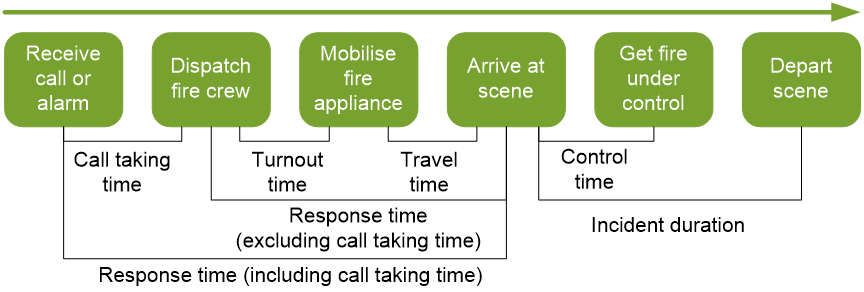 Response time measures by geographic area are defined using the Australian Bureau of Statistics (ABS) Australian Statistical Geography Standard (ASGS) Remoteness structure for major cities, inner regional, outer regional, remote and very remote areas. There are no very remote areas in Victoria. There are no major cities in Tasmania (Hobart and Launceston are classified as inner regional areas). There are no outer regional, remote or very remote areas in the ACT (all areas are categorised as major city areas for this report). There are no major cities or inner regional areas in the NT (Darwin is classified as an outer regional area).Many factors influence major city and remoteness area response times including:land area (which has particular impact across urban, rural and remote areas)population size and density (which has a particular impact in urban areas)the dispersion of the population (particularly rural/urban population proportions), topography, road/transport infrastructure and traffic densitiescrew configurations, response systems and processes, and travel distances — for example, some jurisdictions include responses from volunteer stations (often in rural areas) where turnout times are generally longer because volunteers are on call as distinct from being on duty.Similar response times across different geography suggest equitable access by location.(continued next page)Box 9.2	(continued)Response times need to be interpreted with caution because the data are not directly comparable across jurisdictions. Differences between jurisdictions in definitions of response times, geography, personnel mix, and system type (manual or computer assisted dispatch) affect the comparability of response time data.Data reported for these measures are:     not comparable across jurisdictions, but are comparable (subject to caveats) within jurisdictions over time     complete (subject to caveats) for the current reporting period. All required 2017-18 data are available for all jurisdictions.Table 9.2	Response times to structure fires, by geographic area, 
2017-18, 90th percentilea, b a See box 9.2 and tables 9A.14–15 for detailed definitions, footnotes and caveats. b Some geographical areas are not applicable for some jurisdictions. np Not published. .. Not applicable.Source: State and Territory governments (unpublished); tables 9A.14–15.Box 9.3	Equity of access by special needs groups ‘Equity of access by special needs groups’ measures the performance of agencies providing emergency services for identified special needs groups including Aboriginal and Torres Strait Islander Australians and people from culturally and linguistically diverse backgrounds. Data are not yet available for reporting against this indicator.Box 9.4	Response times ‘Response times’ is defined as the time taken between the arrival of the first fire crew appliance at the scene of a structure fire and: initial receipt of the call at the communications centre. Response time (including call taking time) reflects jurisdictions’ overall responsiveness to the notification of a structure fire dispatch of the responding fire crew. Response time (excluding call taking time) reflects service organisations’ responsiveness to the notification of a structure fire. Shorter response times suggest that services are more accessible and responsive.See box 9.2 for further information on the calculation of response times. Data reported for these measures are:     not comparable across jurisdictions, but are comparable (subject to caveats) within jurisdictions over time     complete (subject to caveats) for the current reporting period. All required 2017-18 data are available for all jurisdictions.Figure 9.2	Response times to structure fires, statewide, 2017-18, 90th percentilea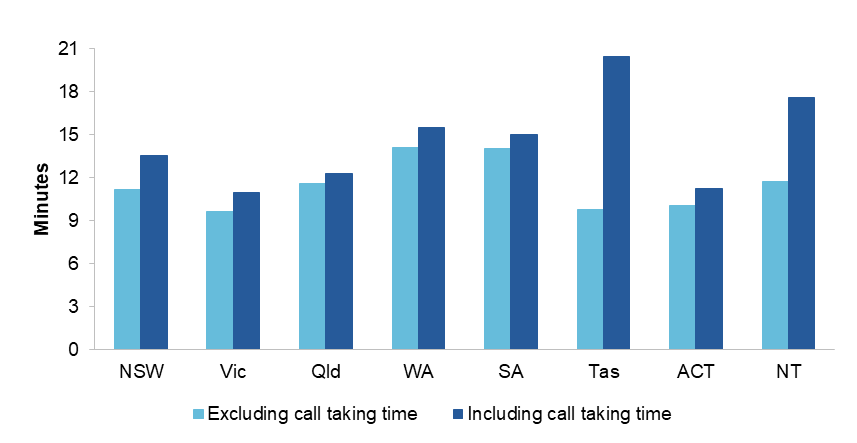 a See box 9.4 and tables 9A.14–15 for detailed definitions, footnotes and caveats.Source: State and Territory governments (unpublished); tables 9A.14–15.Box 9.5	Accidental residential structure fires ‘Accidental residential structure fires’ is defined as the number of accidental residential structure fire incidents divided by the total number of households (multiplied by 100 000), where accidental residential structure fires are defined as fires that are not deliberately lit and could have been reduced or prevented with effective educational programs.A low or decreasing incidence of accidental residential structural fire indicates greater community preparedness.The rate of accidental residential structure fires per 100 000 households should be interpreted with caution. In particular, rates are affected by differences across jurisdiction in distinguishing accidental structure fires from structure fires resulting from other causes.Data reported for this indicator are:     comparable (subject to caveats) across jurisdictions and over time     complete (subject to caveats) for the current reporting period. All required 2017-18 data are available for all jurisdictions.Figure 9.3	Accidental residential structure fires per 100 000 householdsaa See box 9.5 and table 9A.12 for detailed definitions, footnotes and caveats.Source: State and Territory governments (unpublished); ABS (2015) Household and Family Projections, 2011 to 2036, Cat. no. 3236.0; table 9A.12.Box 9.6	Confinement to room/object of origin‘Confinement to room/object of origin’ is defined as the number of building fires confined to the object, part room and room of origin, divided by the number of building fires attributed to confinement. A building fire is a fire that has caused some damage to a building structure (such as a house).A high or increasing proportion of structure fires confined to the object or room of origin is desirable.Data reported for this indicator are:     comparable (subject to caveats) across jurisdictions and over time     complete (subject to caveats) for the current reporting period. All required 2017-18 data are available for all jurisdictions.Figure 9.4	Proportion of building fires confined to room of originaa See box 9.6 and table 9A.9 for detailed definitions, footnotes and caveats.Source: State and Territory governments (unpublished); table 9A.9.Box 9.7	Households with a smoke alarm‘Households with a smoke alarm’ is defined by two measures:the number of households with a smoke alarm installed, divided by the total number of householdsthe number of households with a smoke alarm/detector that is operational/has been tested (manually in the last 12 months), divided by the total number of households.A high or increasing proportion of households with a smoke alarm that is installed and operational indicates greater community preparedness. Data reported for this measure are:     not comparable across jurisdictions, but are comparable (subject to caveats) within jurisdictions over time     incomplete for the current reporting period. All required 2017-18 data are not available for WA, SA, Tasmania, the ACT and the NT for the first measure, and for all jurisdictions except Queensland for the second measure.Box 9.8	Firefighter workforce‘Firefighter workforce’ is defined by two measures: ‘workforce by age group’ – the age profile of the workforce, measured by the proportion of the operational workforce (excludes support workforce) in 10 year age groups (under 30, 30–39, 
40–49, 50–59 and 60 and over).A low or decreasing proportion of the workforce who are in the younger age groups and/or a high or increasing proportion who are closer to retirement, suggests sustainability problems may arise in the coming decade as the older age group starts to retire.‘workforce attrition’ – the level of attrition in the operational workforce, calculated as the number of FTE employees who exit the organisation as a proportion of the number of FTE employees.Low or decreasing levels of staff attrition are desirable.Data reported for these measures are:     not comparable across jurisdictions, but are comparable (subject to caveats) within jurisdictions over time     complete (subject to caveats) for the current reporting period. All required 2017-18 data are available for all jurisdictions.Figure 9.5	Firefighter workforce, by age group, 2017-18aa See box 9.8 and table 9A.6 for detailed definitions, footnotes and caveats.Source: State and Territory governments (unpublished), table 9A.6.Box 9.9	Fire service expenditure per person‘Fire service expenditure per person’ is defined as total fire service organisation expenditure per person in the population.All else being equal, lower expenditure per person suggests greater efficiency. However, efficiency data should be interpreted with caution. High or increasing expenditure per person may reflect deteriorating efficiency. Alternatively, it may reflect changes in aspects of the service (such as improved response), increased resourcing for fire prevention or community preparedness, or the characteristics of fire events (such as more challenging fires). Low or declining expenditure per person may reflect improving efficiency. Alternatively, it may reflect lower quality responses or less challenging fires.Expenditure per fire is not used as a measure of efficiency because an organisation that works to reduce the number of fire incidents could erroneously appear to be less efficient.The role of volunteers needs to be considered when interpreting this indicator. Volunteer personnel provide a substantial proportion of fire services (and emergency services more generally). While costs such as the training and equipment associated with volunteers are included in the cost of fire service provision, the labour costs of providing fire services would be greater without volunteers (assuming these functions were still performed).Data reported for this measure are:     not comparable across jurisdictions, but are comparable (subject to caveats) within jurisdictions over time     complete (subject to caveats) for the current reporting period. All required 2017-18 data are available for all jurisdictions.Figure 9.6	Fire service organisations’ expenditure (2017-18 dollars)aa See box 9.9 and table 9A.16 for detailed definitions, footnotes and caveats. Source: State and Territory governments (unpublished); ABS (unpublished); table 9A.16.Box 9.10	Fire death rate‘Fire death rate’ is defined by two measures:‘annual fire death rate’ – all deaths, per million people, whose underlying cause of death is fire related to smoke, fire and flames, and including all (structure and landscape) fires ‘landscape fire death rate’ – deaths resulting from landscape fires only, per million people. Landscape fire deaths include those that result from the fire, but whose primary cause may be related to other factors (except for self-harm deaths). Annual fire death rates can be particularly volatile because of the small number of fire deaths and the influence of large irregular fire events.No deaths or a decreasing rate of fire deaths is desirable.Data for these measures are:     comparable (subject to caveats) across jurisdictions and over time.     complete (subject to caveats) for the current reporting period. All required 2017 data are available for all jurisdictions.Figure 9.7	Annual fire death rate, 2008–2017aa See box 9.10 and table 9A.7 for detailed definitions, footnotes and caveats.Source: ABS (2018) Causes of Death, Australia, Cat. no. 3303.0; table 9A.7Box 9.11	Fire injury rate‘Fire injury rate’ is defined as the number of hospitalised fire injury cases per 100 000 people.  No fire injuries or a decreasing number and rate of fire injuries is desirable.Estimates of fire injury cases are based on hospital separations data in the National Hospital Morbidity Database. Data exclude admitted patients transferred from another hospital, patients who died in hospital and patients admitted for rehabilitation. Data are reported by state of usual residence of the admitted patient. Deaths from fire injuries after hospitalisation are counted in the fire death rate data.Data for this measure are:     comparable (subject to caveats) across jurisdictions and over time     complete (subject to caveats) for the current reporting period. All required 2016-17 data are available for all jurisdictions.Box 9.12	Value of asset losses from fire events‘Value of asset losses from fire events’ is defined as the estimated monetary value of the damage to domestic property and contents caused by the fire and firefighting operations based on insurance claims. It does not include land value. The value of insurance claims from fire events is the sum of the incurred claims on insurance companies related to fires and explosions reported to Insurance Statistics Australia (ISA).Data are presented as: average domestic insurance claim from fire events; total domestic insurance claims from fire events per person in the population; and total commercial insurance claims from fire events per person in the population.The value of domestic insurance claims from fire events reflects efforts to reduce the likelihood, effect and consequences of emergencies on communities. Lower or decreasing asset losses from fire events is desirable.Data need to be interpreted with caution as insurance claims may not reflect actual asset losses due to:under insurance — insurance payouts are limited by the estimated value of assets a policy holder provides when taking out insurancenew for old — new for old policies replace an old asset for a new equivalentexcess policy — small fire incidents are not recorded where no insurance claim is made by the policy holders (due to requirement for policy holders to pay excess).Data reported for this measure are:     comparable (subject to caveats) across jurisdictions and over time     complete (subject to caveats) for the current reporting period. All required 2017-18 data are available for all jurisdictions, noting ISA estimate that their data cover approximately
69 and 60 per cent of the potential domestic and commercial insurance markets respectively.Figure 9.8	Total value of fire event insurance claims (2017-18 dollars)aa See box 9.12 and table 9A.10 for detailed definitions, footnotes and caveats.Source: Insurance Statistics of Australia Database (2018), unpublished; table 9A.10.ExpenditureIncludes:salaries and payments in the nature of salaries to fire personnelcapital expenditure (such as the user cost of capital) other operating expenditure (such as running expenditure, contract expenditure, training expenditure, maintenance expenditure, communications expenditure, provision for losses and other recurrent expenditure). Excludes interest on borrowings.User cost 
of capitalThe opportunity cost of funds tied up in the capital used to deliver services. Calculated as 8 per cent of the current value of non-current physical assets (including land, plant and equipment).Human resourcesHuman resources refers to any person delivering a service, or managing the delivery of this service, including: firefighters (qualified paid and volunteer firefighters) support personnel (any paid person or volunteer directly supporting operational providers, including administrative, technical and communications personnel).RevenueRevenue received directly or indirectly by fire service organisations on an accrual accounting basis, including:Government grant fundingGrant funding, as established in legislation, from the Australian, State/Territory and Local governments.LeviesRevenue from levies, as established in enabling legislation, raised on insurance companies and property owners.User/transport chargesRevenue from fees and charges on individuals, private/public organisations and insurers.Subscriptions and other incomeOther revenue, including:subscriptions and benefit funds received from the communitydonations, industry contributions and fundraising receivedother income.Indirect revenueAll revenue or funding received indirectly by the agency (for example, directly to Treasury or other such entity) that arises from the agency’s actions.PreparednessActions/programmes designed to strengthen the overall capacity and capability of a community to manage disasters; and procedures planned for during a non-disaster response period to be actioned during a disaster response period to minimise the loss of life, injury and damage to property when a disaster occurs.ResponseActions taken in anticipation of, during and/or immediately after a disaster to ensure that its effects are minimised and that affected people are provided with immediate care, relief and support.Volunteer firefightersAll personnel engaged on an unpaid casual basis by the emergency service organisation who deliver or manage a firefighting service directly to the community and who are formally trained and qualified to undertake firefighting duties, but do not receive remuneration other than reimbursement of ‘out of pocket expenses’.Volunteer support staffAll personnel engaged on an unpaid casual basis that are not remunerated and are principally involved in the provision of support services. For fire service organisations, this includes any staff whose immediate client is the firefighter. These can be people in operational support roles provided they do not receive payment for their services other than reimbursement of ‘out of pocket expenses’.